Informe de desempeño de los Programas Presupuestarios del CONACYT(4º Trimestre 2019)En atención a la normatividad vigente en materia de monitoreo y evaluación, el Consejo Nacional de Ciencia y Tecnología (CONACYT), se encuentra mandatado a realizar reportes periódicos de los avances de metas de indicadores, correspondientes a sus programas presupuestarios. Dichos reportes, se basan en la información contenida en las Matrices de Indicadores de Resultados (MIR), registradas en el Portal aplicativo de la Secretaria de Hacienda (PASH).La mecánica de reporte ante las diversas instancias fiscalizadoras es la siguiente:El primer y tercer trimestre, se reportan los indicadores de periodicidad trimestral.El segundo trimestre, se reportan los indicadores trimestrales, así como los que derivan del primer semestre.El cierre de año, se reportan los indicadores trimestrales, los del segundo semestre y los anuales. Cabe señalar que, para calcular el desempeño de cada programa, se genera un cociente entre la meta alcanzada con respecto a la meta planeada para el trimestre correspondiente, multiplicado por 100 a fin de expresarse como porcentaje. Los rangos para evaluar el desempeño de los programas presupuestarios son los siguientes:Un indicador tiene un desempeño adecuado cuando su porcentaje de cumplimiento oscila entre el 80 y el 115 por ciento. Esto, debido a los factores imponderables que eventualmente pueden incidir sobre el indicador, generando que el desempeño no sea igual a 100 por ciento.Cuando el indicador tiene un desempeño menor al 80 por ciento, la meta alcanzada es mucho menor a la meta planeadaSi el indicador es superior al 115 por ciento, denota que la meta alcanzada es mucho mayor que la planeada.En los dos últimos casos, se sugiere mejorar la planificación de las metas, a efecto de contar con un buen desempeño del indicador.Como aspectos relevantes del balance del 4° trimestre de 2019, en los cuadros 1 y 2, se exponen los siguientes hallazgos: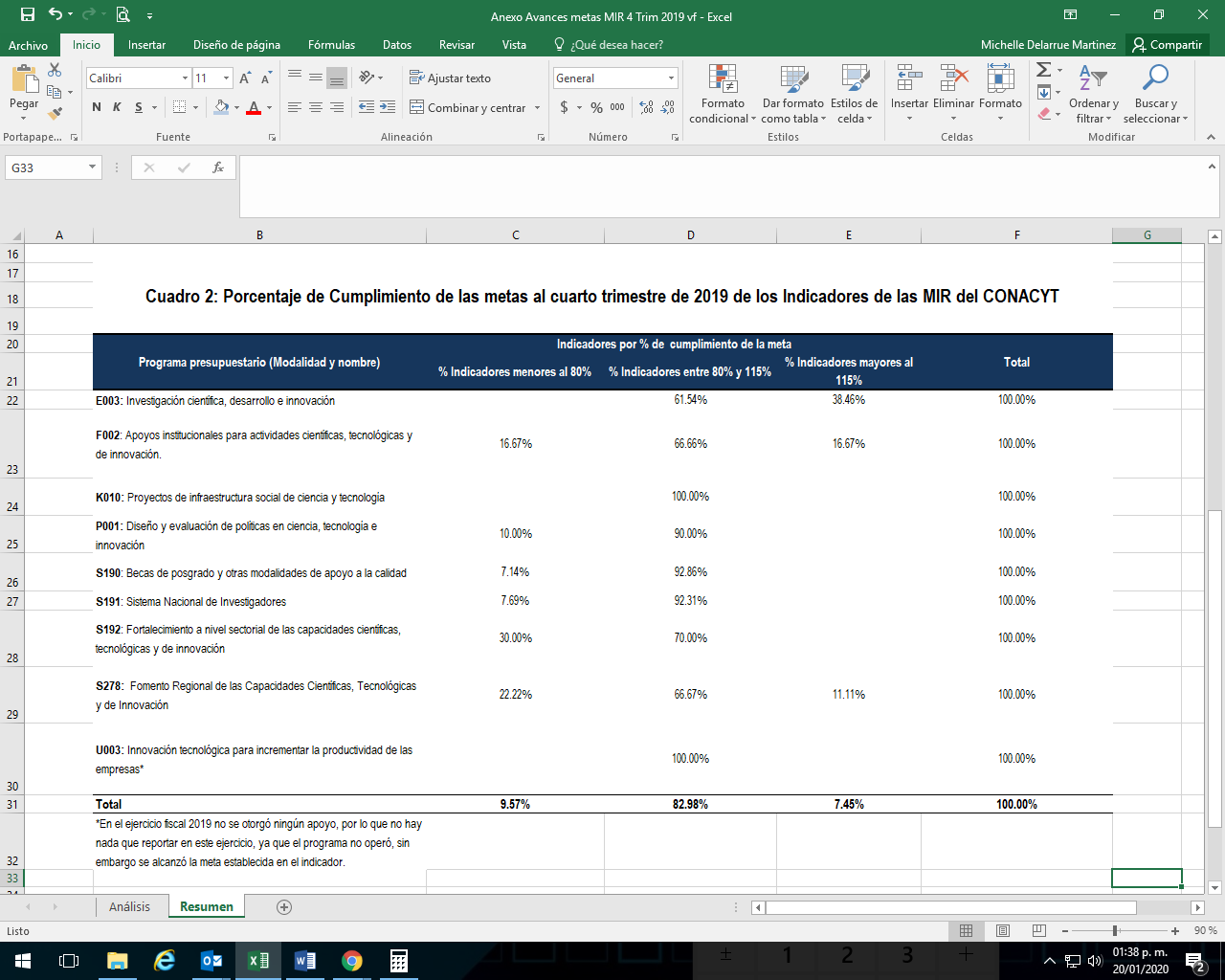 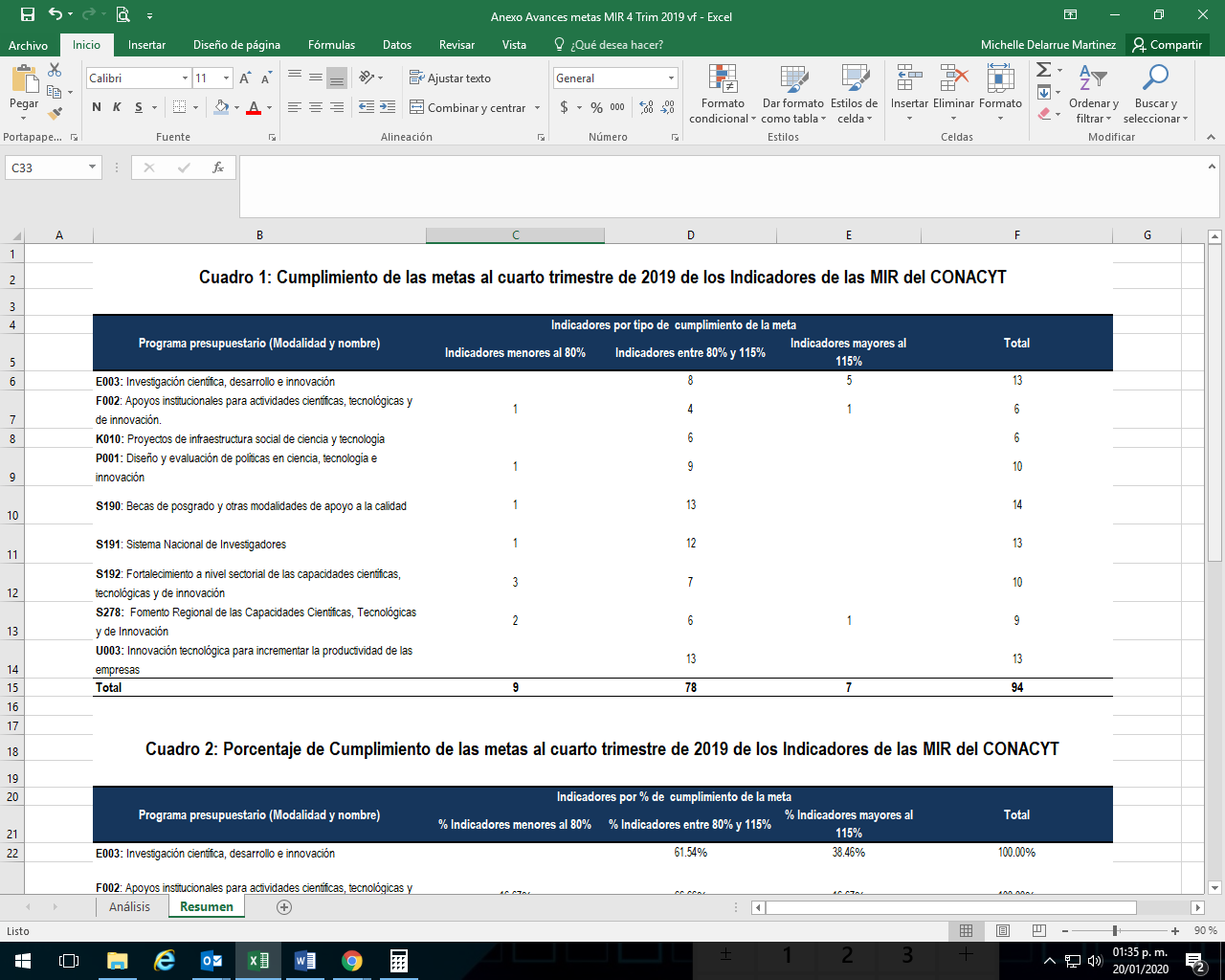 Con la información de los cuadros, puede apreciarse lo siguiente:De los 94 indicadores registrados, 9 muestran un desempeño menor al 80%; 78 tienen un desempeño entre 80% y 115%; y 7 reflejan un desempeño por arriba del 115%. En términos porcentuales, la distribución es 9.57%, 82.98% y 7.45%, respectivamente. Estos datos, expresan que la gran mayoría de los indicadores de los programas presupuestales de CONACYT, tuvieron un comportamiento adecuado, durante el cuarto trimestre de 2019.Entre las variaciones más significativas y las causas de estas, podemos señalar que:En el Programa E003 “Investigación científica, desarrollo e innovación”, 5 de sus indicadores tuvieron un cumplimiento mayor a sus metas proyectadas, debido al incremento en las actividades de difusión y divulgación en los CPI, así como al aumento en los proyectos desarrollados por los Centros y en la matrícula de los estudiantes inscritos en los mismos. En lo que atañe al Programa S192 “Fortalecimiento sectorial de las capacidades científicas, tecnológicas y de innovación”, 3 de sus indicadores mostraron un comportamiento por debajo de la meta, dado que varios de los Fondos Sectoriales que componen al Programa no publicaron convocatorias en 2019.En el caso del Programa S278 “Fomento Regional de las Capacidades Científicas, Tecnológicas y de Innovación, 2 de sus indicadores no cumplieron la meta proyectada, puesto que no se formalizaron 14 proyectos de la meta planteada, ya que estos fueron aprobados en el mes de diciembre 2019. Finalmente, cabe destacar que las metas de los indicadores asociados a la operación del Programa U003 “Innovación tecnológica para incrementar la productividad de las empresas”, se colocaron en 0, toda vez que el programa no tuvo convocatorias en 2019 y no forma parte de la Estructura Programática del CONACYT para 2020. Dicho programa será cancelado, lo cual se formalizará a través de su máximo órgano, el Comité Técnico Intersecretarial de Innovación del Programa de Estímulos a la InnovaciónComparativo del desempeño de programas de CONACYT entre 2018 y 2019La siguiente figura muestra un comparativo en el desempeño de los indicadores de los programas presupuestarios entre 2018 y 2019, último año de la anterior administración y primero de la actual, respectivamente. Para ello, se utilizan los datos del cuarto trimestre de ambos años.
Como se puede observar, en 2019 el cumplimiento de metas fue_9.65% superior, con respecto a 2018. Este resultado se debió, entre otros factores, a una mejor planeación de metas, así como a ajustes oportunos en las mismas. Asimismo, algunos de los indicadores de las MIR de los programas de CONACYT fueron mejorados en su diseño, lo cual incidió en un comportamiento más óptimo de los mismos.Otro aspecto a destacar, son los resultados del indicador estratégico de las MIR “Gasto en Investigación Científica y Desarrollo Experimental (GIDE) ejecutado por la Instituciones de Educación Superior (IES) respecto al Producto Interno Bruto (PIB)”.Como lo ilustra el cuadro siguiente, en el cierre de 2018, el indicador estratégico no tuvo un panorama favorable, toda vez que se situó muy por debajo de la meta proyectada. Para 2019, la meta del indicador fue ajustada, considerando un escenario más apegado al contexto científico y tecnológico del país, lo que redundó en un mayor cumplimiento del dato proyectado. Resultados del Índice de Seguimiento de los Indicadores de Desempeño de la Administración Pública Federal (ISID)Se presentaron los resultados de 2019 del Índice de Seguimiento de los Indicadores de Desempeño de la Administración Pública Federal (ISID), emitido por la UED de SHCP. Este índice mide el cumplimiento de metas de las dependencias de la APF, así como la calidad de los indicadores de sus MIR. El análisis se hace por Ramo, y las puntuaciones oscilan entre 0 y 1, siendo 1 la calificación máxima. El índice se compone de las siguientes 3 variables:1. Relevancia Valora si el indicador permite medir el desempeño del objetivo correspondiente en la MIR (este dato se obtiene de las valoraciones de las MIR que hacen tanto la UED como el CONEVAL). 2. Sentido Valora si los avances del indicador, en relación con su avance inmediato anterior, mantienen la tendencia que se busca alcanzar de acuerdo con sus metas (Informes trimestrales y Cuenta Pública, según aplique). 3. Avances Valora si los avances en las metas reportadas para el indicador son congruentes con las metas ajustadas o programadas (Informes trimestrales y Cuenta Pública, según aplique). El ISID de 2019 mostró resultados de la Cuenta Pública 2018, así como un balance al 3° trimestre de 2019, con las siguientes cifras para CONACYT:Con estos resultados, el CONACYT se posicionó en el 3° lugar de un total de 29 Ramos que componen a la APFPeriodoIndicadorMeta planeadaMeta alcanzada4° trimestre 2018“Gasto en Investigación Científica y Desarrollo Experimental (GIDE) ejecutado por la Instituciones de Educación Superior (IES) respecto al Producto Interno Bruto (PIB)”.0.250.144° trimestre 2019“Gasto en Investigación Científica y Desarrollo Experimental (GIDE) ejecutado por la Instituciones de Educación Superior (IES) respecto al Producto Interno Bruto (PIB)”.0.170.17RAMOPERIODOCALIFICACIÓN38 “Consejo Nacional de Ciencia y Tecnología” Cuenta Pública 20180.9138 “Consejo Nacional de Ciencia y Tecnología”3° trimestre 2019 0.90POSICIÓNRAMOCALIFICACIÓN125.- Previsiones y Aportaciones para los Sistemas de Educación Básica, Normal, Tecnológica y de Adultos0.9427.- Defensa Nacional0.90338.-Consejo Nacional de Ciencia y Tecnología 0.88450.- Instituto Mexicano del Seguro Social0.87518.- Energía0.86651.- Instituto de Seguridad y Servicios Sociales de los Trabajadores del Estado 0.8578.- Agricultura, Ganadería, Desarrollo Rural, Pesca y Alimentación0.84812.- Salud0.83946.- Comisión Nacional de Hidrocarburos0.831014.- Trabajo y Previsión Social0.831147.- Entidades no Sectorizadas0.83124.- Gobernación0.821321.- Turismo0.82145.- Relaciones Exteriores0.82156.- Hacienda y Crédito Público0.821619.- Aportaciones a Seguridad Social0.811710.- Economía0.811816.- Medio Ambiente y Recursos Naturales0.801917.- Procuraduría General de la República0.802048.- Cultura0.792127.- Función Pública0.782211.- Educación Pública0.782345.- Comisión Reguladora de Energía0.762420.- Desarrollo Social0.75259.- Comunicaciones y Transportes0.742631.- Tribunales Agrarios0.732713.- Marina0.682815.- Desarrollo Agrario, Territorial y Urbano0.672923.- Provisiones Salariales y Económicas0.67